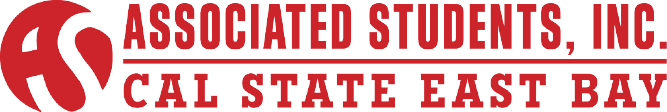 Executive Committee Special MeetingThamer Alhathal, President12:00pm – 2:00pmWednesday, September 3, 2014Oakland 2002A/Concord 2002B Room, 2nd Floor, New UU BuildingConferencing Instructions:	Dial in the access telephone number 877-919-8930Enter participant pass code 7890654 followed by # signCALL TO ORDERROLL CALLACTION ITEM - Approval of the AgendaACTION ITEM – Approval of Minutes of August 22, 2014                                       – Approval of Minutes of August 15, 2014PUBLIC COMMENT – Public Comment is intended as a time for any member of the public to address the board on any issues affecting ASI and/or the California State University, East Bay.OLD BUSINESS ITEMS:DISCUSSION ITEM – OOHLALA ApplicationDISCUSSION ITEM – ASI Committee CodesACTION ITEM – To match the 3% COLA as approved by the Chancellor to be distributed to each professional staff member retroactive to July 1, 2014.NEW BUSINESS ITEMS:INFORMATION ITEM – Travel Request, Andrew BottROUND TABLE REMAKRSADJOURNMENT
